スケジュール表　（慢性腎不全　緊急透析用）　　　　　　　　　　　　　　　　　　　　　　　　　　　　（　　　　　　　　　　　　　様　）＊スケジュールは変更される場合があります。　　　　　　　　　　　　　　　　　　　　　　　　　　　　　　　　　　　　　　　　　　　　　　　　　　2015年2月22日改訂　　徳島赤十字病院上記説明を受け同意します。　　　　　　年　　　月　　　日　　　　　　患者様（側）　署名　　　　　　　　　　　　　　　　説明看護師　　　　　　　　　　　　　　　　入院当日（　／　）（　／　）（　／　）（　／　）～（　／　）（　／　）～（　／　）治療入院診療計画書をお渡します医師より血液透析についての説明があります。同意書をお渡します医師の指示で血液透析を行います。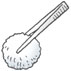 医師の指示で血液透析を行います。医師の指示で血液透析を行います。医師の指示で血液透析を行います。検査必要時、採血検査、胸部レントゲン行います安静度トイレ歩行のみです。透析室に行く時は車椅子で行きます。トイレ歩行のみです。透析室に行く時は車椅子で行きます。トイレ歩行のみです。透析室に行く時は車椅子で行きます。トイレ歩行のみです。透析室に行く時は車椅子で行きます。トイレ歩行のみです。透析室に行く時は車椅子で行きます。観察体温測定・血圧測定体重測定（毎日時間を決めて計ります）体温測定・血圧測定体重測定（毎日時間を決めて計ります）体温測定・血圧測定体重測定（毎日時間を決めて計ります）体温測定・血圧測定体重測定（毎日時間を決めて計ります）体温測定・血圧測定体重測定（毎日時間を決めて計ります）清潔身体を拭きましょう身体を拭きましょう身体を拭きましょう身体を拭きましょう髪は洗えます身体を拭きましょう排泄尿の量を計るため瓶に貯めていってもらいます。尿の量を計るため瓶に貯めていってもらいます。尿の量を計るため瓶に貯めていってもらいます。尿の量を計るため瓶に貯めていってもらいます。尿の量を計るため瓶に貯めていってもらいます。食事特別食がでます透析食（塩分６g）米飯　病院食以外のものは食べないでください。水分は１日に500ccに制限します。配茶しますので、お茶などの水分は持ち込まないでください。生の果物は摂取したらいけません。特別食がでます透析食（塩分６g）米飯　病院食以外のものは食べないでください。水分は１日に500ccに制限します。配茶しますので、お茶などの水分は持ち込まないでください。生の果物は摂取したらいけません。特別食がでます透析食（塩分６g）米飯　病院食以外のものは食べないでください。水分は１日に500ccに制限します。配茶しますので、お茶などの水分は持ち込まないでください。生の果物は摂取したらいけません。特別食がでます透析食（塩分６g）米飯　病院食以外のものは食べないでください。水分は１日に500ccに制限します。配茶しますので、お茶などの水分は持ち込まないでください。生の果物は摂取したらいけません。特別食がでます透析食（塩分６g）米飯　病院食以外のものは食べないでください。水分は１日に500ccに制限します。配茶しますので、お茶などの水分は持ち込まないでください。生の果物は摂取したらいけません。処置透析を行う為の管（FDL）を足の付け根より医師が挿入します。管の周囲が汚染された時は消毒を行います。管の周囲が汚染された時は消毒を行います。管の周囲が汚染された時は消毒を行います。管の周囲が汚染された時は消毒を行います。備考入院中の生活について説明しますFDL刺入部は清潔に保つようにしてください。感染（発熱などの症状が出ます）を起こします。汚染されたとき、出血しているときは看護師に知らせてください。汚染されたとき、出血しているときは看護師に知らせてください。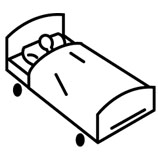 栄養指導を行います。（家族の方とともに聞いてもらいます。）維持透析が必要な患者様はシャント、表在化造設の手術になります。